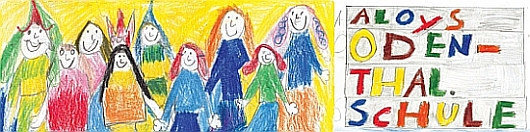 GGS Diepenstraße 24   40625 Düsseldorf   Tel.:0211-89 28 28 2   Fax 0211-89 29 55 9																							11.11.2019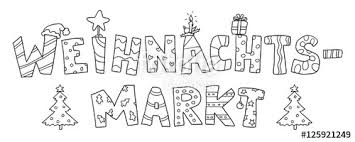 Liebe Eltern,Freitag, den 06.12.2019 steht uns in der Zeit von 16.00 Uhr bis 21.00 Uhr beim Gerresheimer Weihnachtsdorf auf dem Gerricusplatz eine Weihnachtshütte für unsere Schule zur Verfügung.Wir würden uns sehr freuen, wenn Sie uns an diesem Tag dort besuchen.An diesem Tag möchten wir gerne Kulinarisches zur Weihnachtszeit zum Verkauf anbieten. Der Erlös aus dem Verkauf kommt selbstverständlich Ihren Kindern zugute. Aus diesem Grund würden wir uns sehr freuen, wenn Sie selbstgemachte Weihnachtsplätzchen (z.B. Vanillekipferl, Spritzgebäck, Ausstechplätzchen etc.) und weihnachtliche Marmeladen für den Verkauf herstellen könnten. Wir würden uns außerdem sehr freuen, wenn Sie an diesem Tag Zeit und Lust hätten, uns  vor Ort stundenweise tatkräftig beim Verkauf zu unterstützen.Bitte geben Sie den beiliegenden Zettel bis spätestens Freitag, den 15.11.2019 bei der Klassenlehrerin Ihres Kindes ab.Bitte beachten Sie, dass es sich zunächst um eine Vorabfrage handelt. Mit freundlichen Grüßen							___________________							Brümmer – Schulleitung																